                                                                                                                                            March 18, 2019              Money Market Operations as on March 15, 2019                                                                                                                 (Amount in Rupees billion, Rate in Per cent) RESERVE POSITION@@ Based on Reserve Bank of India (RBI) / Clearing Corporation of India Limited (CCIL).   -   Not Applicable / No Transaction **   Relates to uncollateralized transactions of 2 to 14 days tenor. @@ Relates to uncollateralized transactions of 15 days to one year tenor # The figure for the cash balances with RBI on Sunday is same as that of the previous day (Saturday). $ Includes refinance facilities extended by RBI ¥  As per the Press Release No. 2014-2015/1971 dated March 19, 2015 
*  Net liquidity is calculated as Repo+MSF+SLF-Reverse Repo
                                                                                                                                          Anirudha D. Jadhav
Press Release : 2018-2019/2217		                                                              Assistant Managerप्रेस प्रकाशनी  PRESS RELEASEसंचार विभाग, केंद्रीय कार्यालय, एस.बी.एस.मार्ग, मुंबई-400001________________________________________________________________________________________________________DEPARTMENT OF COMMUNICATION, Central Office, S.B.S.Marg, Mumbai-400001फोन/Phone: 91 22 2266 0502 फैक्स/Fax: 91 22 2266 0358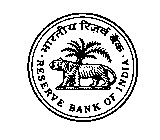 भारतीय रिज़र्व बैंकRESERVE BANK OF  वेबसाइट : www.rbi.org.in/hindiWebsite : www.rbi.org.inइ-मेल email: helpdoc@rbi.org.inMONEY MARKETS@MONEY MARKETS@Volume 
(One Leg)Weighted Average Rate      RangeA. Overnight Segment (I+II+III+IV)   	70.616.155.30-7.00A. I.  Call Money   	22.926.065.30-6.28A. II. Triparty Repo 41.196.105.80-6.26A. III. Market Repo       0.00-A. IV. Repo in Corporate Bond 6.506.876.45-7.00B. Term Segment B. I. Notice Money**  299.776.244.80-6.85B. II. Term Money@@3.88-7.10-7.45B. III. Triparty Repo 1,489.406.225.95-6.27B. IV. Market Repo 576.436.255.20-6.60B. V. Repo in Corporate Bond 0.788.617.90-11.00RBI OPERATIONS@		RBI OPERATIONS@		Auction DateTenor (Days)Maturity 
DateAmount Outstanding   CurrentRate/Cut  
off RateC.    Liquidity Adjustment Facility (LAF)Liquidity Adjustment Facility (LAF)(i) Repo (Fixed  Rate)                          Fri, 15/03/20193Mon, 18/03/201939.406.25(ii) Repo (Variable Rate)(ii.a) Regular 14-dayTue, 05/03/201914Tue, 19/03/201937.656.26Fri, 08/03/201914Fri, 22/03/2019116.556.26Tue, 12/03/201914Tue, 26/03/2019240.016.30Fri, 15/03/201914Fri, 29/03/201975.006.27(ii.b) OthersMon, 11/03/201928Mon, 08/04/2019250.016.34Wed, 06/03/201955Tue, 30/04/2019250.026.31Thu, 14/03/201956Thu, 09/05/2019250.036.33(iii) Reverse Repo (Fixed  Rate)   Fri, 15/03/20193Mon, 18/03/2019411.656.00(iv) Reverse Repo (Variable Rate)-----D. Marginal Standing Facility (MSF)Fri, 15/03/20193Mon, 18/03/201914.416.50E. Standing Liquidity Facility (SLF) Availed from RBI$Standing Liquidity Facility (SLF) Availed from RBI$23.78F.  Net liquidity injected [injection (+)/absorption (-)] *Net liquidity injected [injection (+)/absorption (-)] *885.21G.  Cash Reserves Position of Scheduled Commercial Banks	Cash Reserves Position of Scheduled Commercial Banks	(i) Cash balances with RBI as on#  March 15, 20195,599.86(ii) Average daily cash reserve requirement for the fortnight ending  March 15, 20194,991.06H.    Government of India Surplus Cash Balance Reckoned for Auction as on ¥March 15, 20190.00